PENGARUH INSOMNIA TERHADAP KONSENTRASI BELAJAR  SISWA MTs AL-WASHLIYAHTANJUNG MORAWATAHUN AJARAN 2020/2021SKRIPSIOlehFANI DWI ARIANINPM 171414015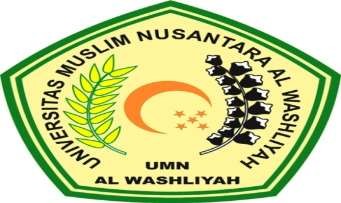 PROGRAM STUDI BIMBINGAN KONSELINGFAKULTAS KEGURUAN DAN ILMU PENDIDIKAN UNIVERSITAS MUSLIM NUSANTARA AL-WASHLIYAH MEDAN2021PENGARUH INSOMNIA TERHADAP KONSENTRASI BELAJAR  SISWA MTs AL-WASHLIYAHTANJUNG MORAWATAHUN AJARAN 2020/2021Skripsi ini diajukan sebagai syarat untuk memperoleh gelar sarjana pendidikan pada Program Studi Bimbingan Dan KonselingOlehFANI DWI ARIANINPM 171414015PROGRAM STUDI BIMBINGAN KONSELINGFAKULTAS KEGURUAN DAN ILMU PENDIDIKAN UNIVERSITAS MUSLIM NUSANTARA AL-WASHLIYAH MEDAN2021